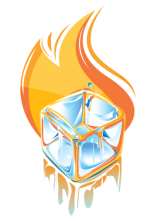                 Сьома міжвузівська фотовиставка-конкурс "Гаряча Крига"                  З а я в к а  н а  у ч а с т ьНазва роботи:Конкурс і номінація, до якої відноситься робота (помітити):Фотоконкурс "ГАРЯЧА КРИГА"____________Номінація:	"Світ навколо тебе"_______________	"Творчий пошук"__________________	"Фешн - мода"____________________	"Вільна тема"____________________Відеоконкурс "Video-HOT ICE"______________(рекламний відеоролик) ПІП учасника:    Назва навчального закладу:   Адреса навчального закладу:   Факультет:                                                                Група:Спеціальність:Контактні данні учасника:Адреса:Телефон:       Е-mail:  	Дата заповнення заявки: "____"  __________ 2016 року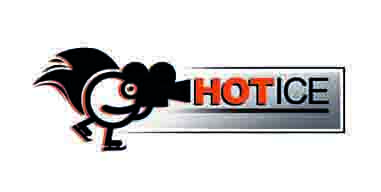 Особистий підпис:______________________Оргкомітет Фотовиставки-конкурсу "Гаряча Крига": КНУТД, кафедра дизайну.Адреса: 01001, м. Київ, вул. Немировича-Данченка, 2, каб. 1-0383, відпов. Скляренко В.О. Тел.: (044) 256-84-79, 097-348-94-86.E-mail: kd@knutd.com.ua,  info@expo.org.uaСайт: http://knutd.com.ua/